… ملاحظه نما تو بنده اصغر ابهائی و من عبد احقر آن جمال…حضرت عبدالبهاءاصلی فارسی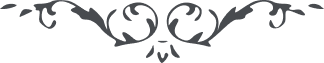 ٢٠١ … ملاحظه نما تو بنده اصغر ابهائی و من عبد احقر آن جمال بيهمتا حمد خدا را که صغير و حقيريم نه کبير ضخيم و متکبّر پرجفا و بی عقل و وفا بايد به کمال محويّت و فنا در آستان کبريا عبوديّت نمائيم و خدمت بنمائيم تا محض فضل و عطا در آن درگاه مقبول شويم والّا واويلا برآريم و فرياد واحسرتا زنيم اعاذنا اللّه فی کهف حفظه و حمايته عن النّقض فی ميثاقه و الکبرياء فی بابه و تحريف الواحه و سرقة اوراقه و عليک التّحيّة و الثّناء. 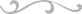 